Members CommitteeOne Hundred Sixty-eighth MeetingThe Chase Center on the Riverfront, Wilmington, DEJune 22, 20171:15 p.m. – 5:00 p.m. EPTAdministration (1:15-1:20)Announce sector selections of new members since the last meeting – Mr. AndersConfirm the presence of a quorum of representatives or designated alternates for this meeting – Mr. AndersAnti-trust and Code of Conduct announcement – Mr. AndersConsent Agenda (1:20-1:25)Approve draft minutes of the May 17, 2017 meetingApprove/endorse proposed Operating Agreement (OA) and Tariff revisions related to requirements for solar generation facilitiesApprove/endorse proposed OA and Tariff revisions related to Pseudo-tied Generators and Dynamic Schedules Meter CorrectionApprove/endorse proposed OA and Tariff revisions related to annual revenue requirements for new black start unitsEndorsements (1:25-1:45)Energy Market Uplift Sr. Task Force (1:25-1:45)Endorse/approve proposed Tariff and OA revisions related to biddable nodes for virtual transactions – Mr. Dave AndersFirst Readings (1:45-1:45)NoneInformation Reports (1:45-1:45)NoneReports (1:45-2:10)MC Vice Chair Report (1:45-2:00)Provide an update on Members Committee Annual Plan – Mr. BorgattiDiscuss plans for the upcoming Liaison Committee meeting with the Board of Managers on July 26, 2017 – Mr. BorgattiWebinar Feedback (2:00-2:10)Stakeholders may raise any items identified for further discussion from the March 20, 2017 Members Committee Webinar.Author: D.A. AndersAntitrust:You may not discuss any topics that violate, or that might appear to violate, the antitrust laws including but not limited to agreements between or among competitors regarding prices, bid and offer practices, availability of service, product design, terms of sale, division of markets, allocation of customers or any other activity that might unreasonably restrain competition.  If any of these items are discussed the chair will re-direct the conversation.  If the conversation still persists, parties will be asked to leave the meeting or the meeting will be adjourned.Code of Conduct:As a mandatory condition of attendance at today's meeting, attendees agree to adhere to the PJM Code of Conduct as detailed in PJM Manual M-34 section 4.5, including, but not limited to, participants' responsibilities and rules regarding the dissemination of meeting discussion and materials.Public Meetings/Media Participation: Unless otherwise noted, PJM stakeholder meetings are open to the public and to members of the media. Members of the media are asked to announce their attendance at all PJM stakeholder meetings at the beginning of the meeting or at the point they join a meeting already in progress. Members of the Media are reminded that speakers at PJM meetings cannot be quoted without explicit permission from the speaker. PJM Members are reminded that "detailed transcriptional meeting notes" and white board notes from "brainstorming sessions" shall not be disseminated. Stakeholders are also not allowed to create audio, video or online recordings of PJM meetings.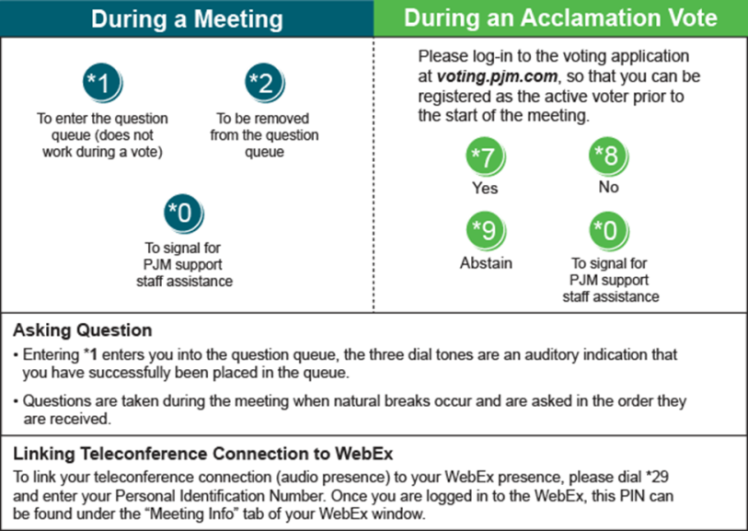 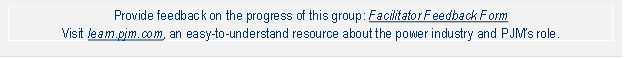 Future Agenda Items (2:10)Future Meeting DatesJuly 27, 20179:00 a.m.Wilmington, DESeptember 28, 20179:00 a.m.Valley Forge, PAOctober 26, 20179:00 a.m.Wilmington, DEDecember 7, 20179:00 a.m.Philadelphia, PADecember 21, 20179:30 a.m.Wilmington, DE